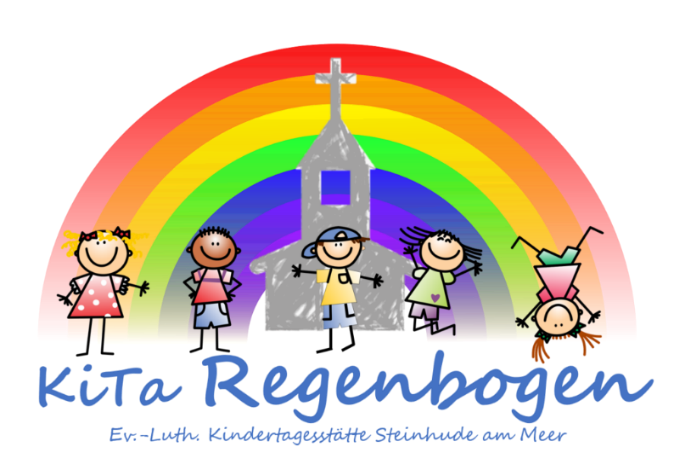 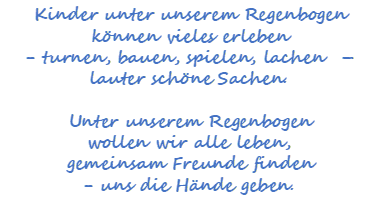 BewerbungPersönliche DatenKontaktdatenAnrede: Vorname: * Nachname: *Geburtsdatum: *Familienstand:Konfession: *AdressdatenStraße / Hausnummer: *  Ort: * Postleitzahl: *KommunikationsdatenE-Mail: * Telefonnummer: * Mobilnummer: *FragenBitte beantworte die folgenden Fragen.Besitzt du eine abgeschlossene Berufsausbildung JaAls________________________________________ abgeschlossen am _________________ Nein___________________________________________________________________________Besitzt du Berufserfahrung jaWie lange? __________________________________________________________________Welcher Bereich? _____________________________________________________________Bitte Abschluss und / oder Arbeitszeugnisse mitschicken Nein___________________________________________________________________________Bist du im Rahmen unserer Arbeitszeiten einsetzbar (Mo und Mi ab 7:00 Di./Do./Fr. 7.30-16:00 Uhr) Ja Nein
___________________________________________________________________________Wie viele Stunden möchtest du pro Woche arbeiten? 20-25 Stunden 26-30 Stunden 30-35 StundenWelche Stelle interessiert dich? Kindergarten Krippe SpringerinWann ist dein frühestmöglicher Eintrittstermin?Was macht dich aus?